Стартовал всероссийский интенсив по развитию и оценке цифровых компетенций «Готов к цифре»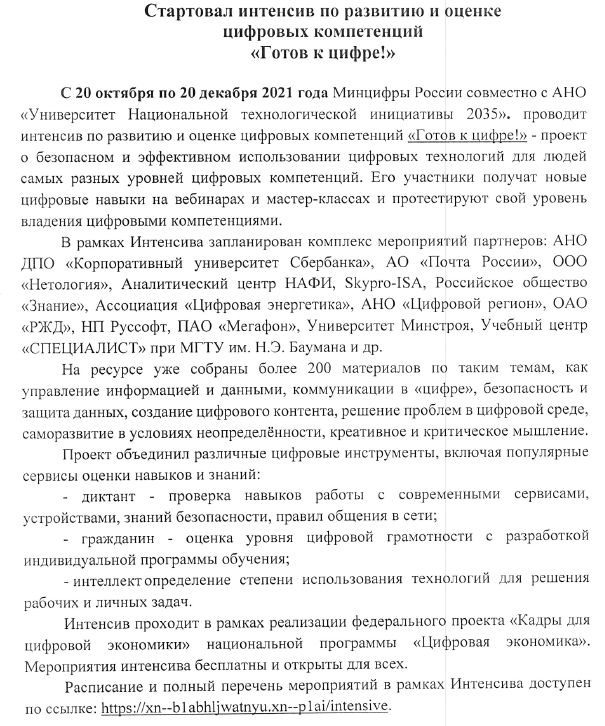 